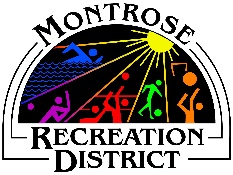 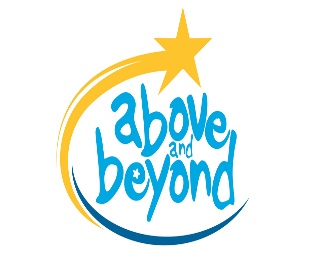 Staff “Above and Beyond” Nomination FormThe employees of the Montrose Recreation District work as a team to provide the best programs, facilities and services possible. Often, our team members go that extra step and provide service that is above and beyond expectations.Each month, the Above and Beyond program recognizes an extraordinary MRD staff member. The criteria for nomination might include:Solved a problem or improved a process, resulting in increased customer satisfaction or cost savings.Put forth extra effort to complete a task or handle a heavier workloadVolunteered for, or worked on a special projectFacilitated and assisted in interdepartmental and customer relationshipsFostered collaboration, communication and cooperation between departments and patron user groups.Promoted, improved, and/or enhanced customer satisfaction.Employee’s name: ____________________________________________________Date or time period of the extraordinary effort: _____________________________Nominator’s name: ____________________________________________________Reason for nomination: _____________________________________________________________________________________________________________________________________________________________________________________________________________________________________________________________________________________________________________________________________________________________________________________________________________________________________________________________________________________Use back of page if needed.